AnnouncementsInformational Townhall Meeting Today During the Fellowship Meal to inform the congregation of a concerning financial development regarding the church’s mortgage.VBS FUNDING: Due to a miscommunication during the budgeting process last year, the VBS programs of SRPC and Mt. Zion are underfunded by about half. The need is for another $3000. If you can help with this shortfall, you may give as the LORD lays on your heart over and above your tithe and regular giving to the ministry of SRPC.  Designate “VBS” on your check or online giving.  Seniors' Fellowship Lunch: Wed., June 7, noon to 1:30 at the church. Please bring your lunch and a beverage; desserts will be provided. Questions: John or Paula Strain.Vacation Bible School is June 26-30. Please register your children ages 5 to 11 online via the link in the emailed announcement. Questions: Naomi Petko and Lori Leo, Directors.Life First Baby Bottle Campaign: Please pick up a baby bottle from the hall table and fill it with change, cash, or check (to "Life First"). The campaign will end on Father's Day. Questions: Susan Kruchten, gandskruchten@gmail.com.Life First Abortion Recovery Classes: Life First is offering Abortion Recovery classes.  See Lisa Bentley for more information.Ridgehaven: The Ridgehaven Service Project is set for July 24-29 for rising 6th to 12th graders. Questions: Pastor Matt Bowles.Donations for the Needy in Our Community of non-perishable food and general items may be placed in the ACTS bin in the hallway.Child Safety Watch needs more volunteers to help keep an eye on the children after church while they are outside on the lawn, parking lot, and driveway.Fellowship and TeachingMen’s Breakfast meets on 4th Saturdays, 9:00 a.m. at the church building, for a potluck meal and study of The Bruised Reed by Richard Sibbes. Women’s Bible Studies are now on summer break.Multiple small groups meet 1-2 times per month for teaching, prayer, and fellowship. Please speak to anyone on the session if you are interested in joining one.Tuesday Nights: We have a potluck dinner at 6:30 (check your email for the weekly signup) followed by singing, prayer, and teaching at 7:00. Please come!Online Church Calendar: This fuller listing of scheduled events ison the home page of the church's website: www.spriggsroad.org.Opportunities to Serve: Help is always needed in various areas of ministry at SRPC. Please consider offering your time.3Spriggs Road Presbyterian Church is a particular church of the Presbyterian Church in America (PCA).13201 Spriggs Road			                www.spriggsroad.orgManassas, VA 20112				           (703) 791-5555The live webcast of the worship service and archived sermons are found on the church’s website.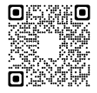 And they devoted themselves to the apostles’ teaching and the fellowship, to the breaking of bread and the prayers. Acts 2:42 (ESV)                        Contact InformationSenior Pastor		Michael Mang	         michael.mang@spriggsroad.orgAssociate Pastor	Matteson Bowles        matteson.bowles@spriggsroad.orgAssistant Pastor for	Jegar Chinnavan        jegar.chinnavan@spriggsroad.org  Church Planting            Mount Zion Presbyterian Church, www.mzpca.comClerk of Session:	Ryan Heisey	         clerkofsession@spriggsroad.orgTreasurer:		Lloyd Moore	         donate@spriggsroad.orgRuling Elders 		Dan Bredbenner         dan.bredbenner@spriggsroad.org			Joe Deane	         joseph.deane@spriggsroad.org			Brian Groft	         brian.groft@spriggsroad.org			Ryan Heisey	         ryan.heisey@spriggsroad.org			Bill McFarland             william.mcfarland@spriggsroad.org		             John Strain, emeritusSession Group Email			         session@spriggsroad.orgDeacons Group Email			         deacons@spriggsroad.orgPrayer Requests			         prayers@spriggsroad.orgAnnouncements				         announcements@spriggsroad.orgWebsite Submissions & Questions                    web.admin@spriggsroad.orgWelcomeWe really mean it when we say we are thrilled that you have come to worship with us today!  If you should have any questions or comments about the ministry of Spriggs Road Presbyterian Church, please feel free to reach out. Contact information is listed above.We start Sunday School for all ages at 9:30, and begin Worship at 10:45, during which a nursery is available for ages 3 and under. Children are always welcome in our worship services. We also have a “cry room” available with a large window for viewing the service and a speaker that will be playing all the audio from the main sanctuary. Please feel free to use that if you are concerned that your children’s noises are disrupting the service.  We hope that this Lord’s Day you will be encouraged by the Word, refreshed by the worship, and touched by Christ’s love through our fellowship with one another.6Lord’s Day WorshipJune 4, 2023                                          10:45 a.m.Prelude                                                                        Welcome & AnnouncementsMeditation                                                                                [Bulletin, p. 2]Call to Worship & InvocationHymn of Worship        “Let Us Love and Sing and Wonder” [TPH 286]Greeting Song of Praise		                                                    “Give Thanks”Confession of Faith			                               The Apostles’ CreedPastoral PrayerScripture Reading		              Zechariah 9:9-17 [Seat Bibles, p. 797]Singing Psalms                                                                              Psalm 71                                                                                 Tune: “Beneath the Cross of Jesus” [TPH 350]Tithes & Offerings                                                                       Gloria Patri 		                      		                                   [TPH 572]Sermon Text 			           Ephesians 2:13-22 [Seat Bibles, p. 977]Expounding the Word of God	                             Pastor Michael MangThe Theology of Ephesians: Christ Is Lord of AllHymn of Response [*]                      “O Savior, Precious Savior” [TPH 263]The Lord’s Supper [Bread, gluten-free bread, wine, and white grape juice are served.]DoxologyBenedictionPostlude* The livestream ends during this hymn.Meditation“The nature of Christ's salvation is woefully misrepresented by the present-day evangelist. He announces a Saviour from Hell rather than a Saviour from sin. And that is why so many are fatally deceived, for there are multitudes who wish to escape the lake of fire who have no desire to be delivered from their carnality and worldliness.”                                                                                          – Arthur W. PinkPrayer of Confession of Sin     Our Father, we confess that we fail to forgive as we should.  Pardon us for harboring anger and bitterness in our hearts instead of being kind and tender-hearted to forgive as God in Christ has forgiven us.     We grieve that we have been negligent and careless in carrying out Your commandments and duties.  All Your laws and precepts reflect Your glory and are for our good.     We mourn that we would rather receive than give.     We abhor the times we waver and do not hold fast our confession that Jesus is Lord.     Because of Your great love and mercy, hear and forgive us.     May we always model the Gospel and show forth that our Lord Jesus has overcome all that has held us in bondage.     Through Christ our Lord we pray.  Amen. _________________________Personal Confession This time of silence is provided for private, personal confession.Assurance of Pardon"And I will have mercy on No Mercy,and I will say to Not My People, ‘You are my people’;and he shall say, ‘You are my God.’" ―And in the place where it was said to them, “You are not my people,”it shall be said to them, “Children of the living God.”  -- Hosea 2:23; 1:10 (ESV)2Sermon Notes5/4/2023		                   Pastor Michael MangTitle:  	“The Theology of Ephesians: Christ Is Lord of All”Text: 		Ephesians  2:13-22Theme:	Christ Jesus is Lord of all things.  He is either your Lord in blessing, or your Lord in judgment. You will find Him when you seek Him in the Gospel. You will not find Jesus where His Word is not central and supreme.  A Christless Christianity seeks its own desire and pleasure, but a Christ-filled Church listens and knows His Word._________________________________________________________The Doctrine of Christ in EphesiansJesus Is the ______________ of the ____________________ (1:3)Jesus Is __________________ (1:2-3, 15, 17; 2:11; 4:1; 5:20, 22; 6:23)The Eternal Son Became _________________________ (4:9-10)______________________ Is in Jesus (1:7)Christ Jesus Is the ____________________ (4:11)Christ Jesus Is the __________________ of All Permanent Things in the _______________________ (1:10)4Sermon NotesApplications Without Christ there would be nothing of __________________ and _________________________ because Jesus is the _________________________ point of every blessing in this world.When Christ is ___________________, you want to ________________ Him more and to make Him ______________________.The goal of ____________________ and _______________________ is to instill and evoke a greater _______________________ to ______________________.Christ is the _____________________ for ________________________ in life.Questions for Discussion at Home can be found 1) by following the QR Code on your phone to where it’s listed below the bulletin, 2) as a handout on the table at the back, or 3) on the church’s website:            https://www.spriggsroad.org/SRPCwp/category/bulletins/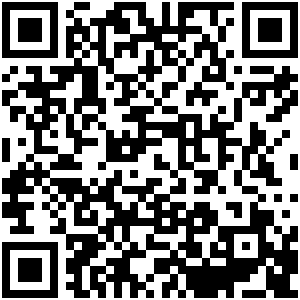 5